Список дисциплин,по которым необходимо сдатьучебную литературу до 10 июля 2024 г.ЛЕЧЕБНЫЙ ФАКУЛЬТЕТЛЕЧЕБНЫЙ ФАКУЛЬТЕТЛЕЧЕБНЫЙ ФАКУЛЬТЕТЛЕЧЕБНЫЙ ФАКУЛЬТЕТЛЕЧЕБНЫЙ ФАКУЛЬТЕТЛЕЧЕБНЫЙ ФАКУЛЬТЕТЛЕЧЕБНЫЙ ФАКУЛЬТЕТЛЕЧЕБНЫЙ ФАКУЛЬТЕТI курсII курсII курсII курсII курсII курсIII курсIII курсАнатомия человека  I-е томаБиологияБиоорганическая химияИсторияЛатинский языкПравоведениеУход за больными терап. профиляУход за больными хирургич. профиляФизика, математикаЭкономикаБиохимияИностранный языкНормальная  физиологияПсихология и педагогикаСестринское делоФилософияБиохимияИностранный языкНормальная  физиологияПсихология и педагогикаСестринское делоФилософияБиохимияИностранный языкНормальная  физиологияПсихология и педагогикаСестринское делоФилософияБиохимияИностранный языкНормальная  физиологияПсихология и педагогикаСестринское делоФилософияБиохимияИностранный языкНормальная  физиологияПсихология и педагогикаСестринское делоФилософияСдается  вся  учебная  литература кроме:Литературы  по  оперативной  хирургии  и  топографической  анатомии.Сдается  вся  учебная  литература кроме:Литературы  по  оперативной  хирургии  и  топографической  анатомии.ПЕДИАТРИЧЕСКИЙ ФАКУЛЬТЕТПЕДИАТРИЧЕСКИЙ ФАКУЛЬТЕТПЕДИАТРИЧЕСКИЙ ФАКУЛЬТЕТПЕДИАТРИЧЕСКИЙ ФАКУЛЬТЕТПЕДИАТРИЧЕСКИЙ ФАКУЛЬТЕТПЕДИАТРИЧЕСКИЙ ФАКУЛЬТЕТПЕДИАТРИЧЕСКИЙ ФАКУЛЬТЕТПЕДИАТРИЧЕСКИЙ ФАКУЛЬТЕТI курсII курсII курсII курсII курсII курсIII курсIII курсАнатомия человека -  Атласы I-е томаБиологияБиоорганическая химияИсторияЛатинский  языкМедицинская информатикаПсихология и педагогикаУход за больными детьмиФизика, математикаЭкономика и правоБезопасность жизнедеятельностиБиологическая химияИностранный языкНормальная  физиологияПсихология развития ребенкаСестринское делоБезопасность жизнедеятельностиБиологическая химияИностранный языкНормальная  физиологияПсихология развития ребенкаСестринское делоБезопасность жизнедеятельностиБиологическая химияИностранный языкНормальная  физиологияПсихология развития ребенкаСестринское делоБезопасность жизнедеятельностиБиологическая химияИностранный языкНормальная  физиологияПсихология развития ребенкаСестринское делоБезопасность жизнедеятельностиБиологическая химияИностранный языкНормальная  физиологияПсихология развития ребенкаСестринское делоСдается  вся  учебная  литература кроме:Литературы  по  оперативной  хирургии  и  топографической                  анатомии.Сдается  вся  учебная  литература кроме:Литературы  по  оперативной  хирургии  и  топографической                  анатомии.МЕДИКО-ПРОФИЛАКТИЧЕСКИЙ ФАКУЛЬТЕТМЕДИКО-ПРОФИЛАКТИЧЕСКИЙ ФАКУЛЬТЕТМЕДИКО-ПРОФИЛАКТИЧЕСКИЙ ФАКУЛЬТЕТМЕДИКО-ПРОФИЛАКТИЧЕСКИЙ ФАКУЛЬТЕТМЕДИКО-ПРОФИЛАКТИЧЕСКИЙ ФАКУЛЬТЕТМЕДИКО-ПРОФИЛАКТИЧЕСКИЙ ФАКУЛЬТЕТМЕДИКО-ПРОФИЛАКТИЧЕСКИЙ ФАКУЛЬТЕТМЕДИКО-ПРОФИЛАКТИЧЕСКИЙ ФАКУЛЬТЕТI курсII курсII курсII курсII курсII курсIII курсIII курсАнатомия человекаБезопасность жизнедеятельностиБиоэтикаГистологияИстория Латинский языкМедицинская информатика и биостатистикаМенеджментПравоведениеФизика, математикаХимияИностранный языкМедицинская паразитологияНормальная физиологияОсновы гигиенического воспитания и обученияПропедевтика внутренних болезнейФармакологияИностранный языкМедицинская паразитологияНормальная физиологияОсновы гигиенического воспитания и обученияПропедевтика внутренних болезнейФармакологияИностранный языкМедицинская паразитологияНормальная физиологияОсновы гигиенического воспитания и обученияПропедевтика внутренних болезнейФармакологияИностранный языкМедицинская паразитологияНормальная физиологияОсновы гигиенического воспитания и обученияПропедевтика внутренних болезнейФармакологияИностранный языкМедицинская паразитологияНормальная физиологияОсновы гигиенического воспитания и обученияПропедевтика внутренних болезнейФармакологияСдается вся учебная литератураСдается вся учебная литератураФАКУЛЬТЕТ КЛИНИЧЕСКОЙ ПСИХОЛОГИИФАКУЛЬТЕТ КЛИНИЧЕСКОЙ ПСИХОЛОГИИФАКУЛЬТЕТ КЛИНИЧЕСКОЙ ПСИХОЛОГИИФАКУЛЬТЕТ КЛИНИЧЕСКОЙ ПСИХОЛОГИИФАКУЛЬТЕТ КЛИНИЧЕСКОЙ ПСИХОЛОГИИФАКУЛЬТЕТ КЛИНИЧЕСКОЙ ПСИХОЛОГИИФАКУЛЬТЕТ КЛИНИЧЕСКОЙ ПСИХОЛОГИИФАКУЛЬТЕТ КЛИНИЧЕСКОЙ ПСИХОЛОГИИI курс II курсII курсII курсII курсII курсIII курсIII курсЗоопсихологияИсторияИстория психологииМатематические методы в психологииНейрофизиологияСовременные концепции естествознания ФилософияЭкономика и правоДифференциальная психологияКлиническая психологияМетоды обработки данных в психологииОбщий психологический практикумПрактикум по психодиагностикеПсихология личностиПсихогенетикаОрганизационная психологияГеронтопсихологияДетская психологияМетодология  психологического  тренингаПсихология общенияПрофайлингДифференциальная психологияКлиническая психологияМетоды обработки данных в психологииОбщий психологический практикумПрактикум по психодиагностикеПсихология личностиПсихогенетикаОрганизационная психологияГеронтопсихологияДетская психологияМетодология  психологического  тренингаПсихология общенияПрофайлингДифференциальная психологияКлиническая психологияМетоды обработки данных в психологииОбщий психологический практикумПрактикум по психодиагностикеПсихология личностиПсихогенетикаОрганизационная психологияГеронтопсихологияДетская психологияМетодология  психологического  тренингаПсихология общенияПрофайлингДифференциальная психологияКлиническая психологияМетоды обработки данных в психологииОбщий психологический практикумПрактикум по психодиагностикеПсихология личностиПсихогенетикаОрганизационная психологияГеронтопсихологияДетская психологияМетодология  психологического  тренингаПсихология общенияПрофайлингДифференциальная психологияКлиническая психологияМетоды обработки данных в психологииОбщий психологический практикумПрактикум по психодиагностикеПсихология личностиПсихогенетикаОрганизационная психологияГеронтопсихологияДетская психологияМетодология  психологического  тренингаПсихология общенияПрофайлингСдается вся учебная литератураСдается вся учебная литератураСТОМАТОЛОГИЧЕСКИЙ ФАКУЛЬТЕТСТОМАТОЛОГИЧЕСКИЙ ФАКУЛЬТЕТСТОМАТОЛОГИЧЕСКИЙ ФАКУЛЬТЕТСТОМАТОЛОГИЧЕСКИЙ ФАКУЛЬТЕТСТОМАТОЛОГИЧЕСКИЙ ФАКУЛЬТЕТСТОМАТОЛОГИЧЕСКИЙ ФАКУЛЬТЕТСТОМАТОЛОГИЧЕСКИЙ ФАКУЛЬТЕТСТОМАТОЛОГИЧЕСКИЙ ФАКУЛЬТЕТI курсII курсII курсII курсII курсII курсIII курсIII курсАнатомия человекаБиоэтикаИстория Латинский языкМедицинская информатика ПравоведениеПсихология и педагогикаФизика, математикаЭкономикаБезопасность жизнедеятельностиИностранный язык Микробиология и основы иммунологииНормальная физиологияПатологическая анатомияЭпидемиологияБезопасность жизнедеятельностиИностранный язык Микробиология и основы иммунологииНормальная физиологияПатологическая анатомияЭпидемиологияБезопасность жизнедеятельностиИностранный язык Микробиология и основы иммунологииНормальная физиологияПатологическая анатомияЭпидемиологияБезопасность жизнедеятельностиИностранный язык Микробиология и основы иммунологииНормальная физиологияПатологическая анатомияЭпидемиологияБезопасность жизнедеятельностиИностранный язык Микробиология и основы иммунологииНормальная физиологияПатологическая анатомияЭпидемиологияСдается вся учебная литератураСдается вся учебная литератураФАРМАЦЕВТИЧЕСКИЙ ФАКУЛЬТЕТФАРМАЦЕВТИЧЕСКИЙ ФАКУЛЬТЕТФАРМАЦЕВТИЧЕСКИЙ ФАКУЛЬТЕТФАРМАЦЕВТИЧЕСКИЙ ФАКУЛЬТЕТФАРМАЦЕВТИЧЕСКИЙ ФАКУЛЬТЕТФАРМАЦЕВТИЧЕСКИЙ ФАКУЛЬТЕТФАРМАЦЕВТИЧЕСКИЙ ФАКУЛЬТЕТФАРМАЦЕВТИЧЕСКИЙ ФАКУЛЬТЕТI курсI курсI курсII курсII курсII курсII курсII курсII курсБиологияБотаникаБотаническое изучение растений в природеИнформационные технологии в фармацииИстория РоссииЛатинский языкОбщая и неорганическая химияПрикладная физикаБиологияБотаникаБотаническое изучение растений в природеИнформационные технологии в фармацииИстория РоссииЛатинский языкОбщая и неорганическая химияПрикладная физикаБиологияБотаникаБотаническое изучение растений в природеИнформационные технологии в фармацииИстория РоссииЛатинский языкОбщая и неорганическая химияПрикладная физикаАналитическая  химияБезопасность жизнедеятельности Биологически активные добавкиБиоэтикаМикробиологияПравоведениеПсихология и педагогикаАналитическая  химияБезопасность жизнедеятельности Биологически активные добавкиБиоэтикаМикробиологияПравоведениеПсихология и педагогикаАналитическая  химияБезопасность жизнедеятельности Биологически активные добавкиБиоэтикаМикробиологияПравоведениеПсихология и педагогикаАналитическая  химияБезопасность жизнедеятельности Биологически активные добавкиБиоэтикаМикробиологияПравоведениеПсихология и педагогикаАналитическая  химияБезопасность жизнедеятельности Биологически активные добавкиБиоэтикаМикробиологияПравоведениеПсихология и педагогикаАналитическая  химияБезопасность жизнедеятельности Биологически активные добавкиБиоэтикаМикробиологияПравоведениеПсихология и педагогикаIII курсIII курсIII курсIV курсIV курсIV курсIV курсIV курсМедицина катастрофМедицина катастрофМедицина катастрофТоксикологическая химияФармацевтическая система качестваБиотехнологияТоксикологическая химияФармацевтическая система качестваБиотехнологияТоксикологическая химияФармацевтическая система качестваБиотехнологияТоксикологическая химияФармацевтическая система качестваБиотехнологияТоксикологическая химияФармацевтическая система качестваБиотехнологияСПЕЦИАЛЬНОСТЬ 33.02.01- ФАРМАЦИЯ  (СПО)СПЕЦИАЛЬНОСТЬ 33.02.01- ФАРМАЦИЯ  (СПО)СПЕЦИАЛЬНОСТЬ 33.02.01- ФАРМАЦИЯ  (СПО)СПЕЦИАЛЬНОСТЬ 33.02.01- ФАРМАЦИЯ  (СПО)СПЕЦИАЛЬНОСТЬ 33.02.01- ФАРМАЦИЯ  (СПО)СПЕЦИАЛЬНОСТЬ 33.02.01- ФАРМАЦИЯ  (СПО)СПЕЦИАЛЬНОСТЬ 33.02.01- ФАРМАЦИЯ  (СПО)СПЕЦИАЛЬНОСТЬ 33.02.01- ФАРМАЦИЯ  (СПО)I курсI курсI курсI курсII курсII курсII курсII курсАналитическая химияИнформационные технологии в профессиональной деятельностиЛекарствоведение с основами фармакогнозииОрганическая химияПсихология общенияФармацевтический маркетингЭлементы медицинского и фармацевтического товароведенияАналитическая химияИнформационные технологии в профессиональной деятельностиЛекарствоведение с основами фармакогнозииОрганическая химияПсихология общенияФармацевтический маркетингЭлементы медицинского и фармацевтического товароведенияАналитическая химияИнформационные технологии в профессиональной деятельностиЛекарствоведение с основами фармакогнозииОрганическая химияПсихология общенияФармацевтический маркетингЭлементы медицинского и фармацевтического товароведенияАналитическая химияИнформационные технологии в профессиональной деятельностиЛекарствоведение с основами фармакогнозииОрганическая химияПсихология общенияФармацевтический маркетингЭлементы медицинского и фармацевтического товароведенияЛекарствоведение с основами фармакологииКонтроль качества лекарственных средствПсихология личности и профессиональное самоопределениеПервая помощь. Базовая сердечно-легочная реанимацияОптовая торговля лекарственными средствамиЛекарствоведение с основами фармакологииКонтроль качества лекарственных средствПсихология личности и профессиональное самоопределениеПервая помощь. Базовая сердечно-легочная реанимацияОптовая торговля лекарственными средствамиЛекарствоведение с основами фармакологииКонтроль качества лекарственных средствПсихология личности и профессиональное самоопределениеПервая помощь. Базовая сердечно-легочная реанимацияОптовая торговля лекарственными средствамиЛекарствоведение с основами фармакологииКонтроль качества лекарственных средствПсихология личности и профессиональное самоопределениеПервая помощь. Базовая сердечно-легочная реанимацияОптовая торговля лекарственными средствамиФАКУЛЬТЕТ СРЕДНЕГО ПРОФЕССИОНАЛЬНОГО ОБРАЗОВАНИЯИ БАКАЛАВРИАТАФАКУЛЬТЕТ СРЕДНЕГО ПРОФЕССИОНАЛЬНОГО ОБРАЗОВАНИЯИ БАКАЛАВРИАТАФАКУЛЬТЕТ СРЕДНЕГО ПРОФЕССИОНАЛЬНОГО ОБРАЗОВАНИЯИ БАКАЛАВРИАТАФАКУЛЬТЕТ СРЕДНЕГО ПРОФЕССИОНАЛЬНОГО ОБРАЗОВАНИЯИ БАКАЛАВРИАТАФАКУЛЬТЕТ СРЕДНЕГО ПРОФЕССИОНАЛЬНОГО ОБРАЗОВАНИЯИ БАКАЛАВРИАТАФАКУЛЬТЕТ СРЕДНЕГО ПРОФЕССИОНАЛЬНОГО ОБРАЗОВАНИЯИ БАКАЛАВРИАТАФАКУЛЬТЕТ СРЕДНЕГО ПРОФЕССИОНАЛЬНОГО ОБРАЗОВАНИЯИ БАКАЛАВРИАТАФАКУЛЬТЕТ СРЕДНЕГО ПРОФЕССИОНАЛЬНОГО ОБРАЗОВАНИЯИ БАКАЛАВРИАТАСПЕЦИАЛЬНОСТЬ 34.02.01- СЕСТРИНСКОЕ ДЕЛО СПЕЦИАЛЬНОСТЬ 34.02.01- СЕСТРИНСКОЕ ДЕЛО СПЕЦИАЛЬНОСТЬ 34.02.01- СЕСТРИНСКОЕ ДЕЛО СПЕЦИАЛЬНОСТЬ 34.02.01- СЕСТРИНСКОЕ ДЕЛО СПЕЦИАЛЬНОСТЬ 34.02.01- СЕСТРИНСКОЕ ДЕЛО СПЕЦИАЛЬНОСТЬ 34.02.01- СЕСТРИНСКОЕ ДЕЛО СПЕЦИАЛЬНОСТЬ 34.02.01- СЕСТРИНСКОЕ ДЕЛО СПЕЦИАЛЬНОСТЬ 34.02.01- СЕСТРИНСКОЕ ДЕЛО I курсI курсI курсII курсII курсII курсII курсАнатомия и физиология человека Биоэтика и деонтологияГенетика человека с основами медицинской генетикиЗдоровый образ жизни и профилактика заболеваний в разные возрастные периодыИнформационные технологии в профессиональной деятельностиОсновы микробиологии и иммунологииОсновы патологииСестринское дело в системе первичной медико-санитарной помощиФармакологияАнатомия и физиология человека Биоэтика и деонтологияГенетика человека с основами медицинской генетикиЗдоровый образ жизни и профилактика заболеваний в разные возрастные периодыИнформационные технологии в профессиональной деятельностиОсновы микробиологии и иммунологииОсновы патологииСестринское дело в системе первичной медико-санитарной помощиФармакологияАнатомия и физиология человека Биоэтика и деонтологияГенетика человека с основами медицинской генетикиЗдоровый образ жизни и профилактика заболеваний в разные возрастные периодыИнформационные технологии в профессиональной деятельностиОсновы микробиологии и иммунологииОсновы патологииСестринское дело в системе первичной медико-санитарной помощиФармакологияОбщественное здоровье и здравоохранениеОсновы профилактикиСестринское дело в системе первичной медико-санитарной помощиОбщественное здоровье и здравоохранениеОсновы профилактикиСестринское дело в системе первичной медико-санитарной помощиОбщественное здоровье и здравоохранениеОсновы профилактикиСестринское дело в системе первичной медико-санитарной помощиОбщественное здоровье и здравоохранениеОсновы профилактикиСестринское дело в системе первичной медико-санитарной помощиСПЕЦИАЛЬНОСТЬ 31.02.01 - ЛЕЧЕБНОЕ ДЕЛОСПЕЦИАЛЬНОСТЬ 31.02.01 - ЛЕЧЕБНОЕ ДЕЛОСПЕЦИАЛЬНОСТЬ 31.02.01 - ЛЕЧЕБНОЕ ДЕЛОСПЕЦИАЛЬНОСТЬ 31.02.01 - ЛЕЧЕБНОЕ ДЕЛОСПЕЦИАЛЬНОСТЬ 31.02.01 - ЛЕЧЕБНОЕ ДЕЛОСПЕЦИАЛЬНОСТЬ 31.02.01 - ЛЕЧЕБНОЕ ДЕЛОСПЕЦИАЛЬНОСТЬ 31.02.01 - ЛЕЧЕБНОЕ ДЕЛОСПЕЦИАЛЬНОСТЬ 31.02.01 - ЛЕЧЕБНОЕ ДЕЛОI курсI курсII курсII курсII курсIII курсIII курсIII курсАнатомия и физиология человека Здоровый человек и его окружениеОсновы патологииОсновы финансовой грамотностиСестринский уход и лечебные мероприятия пациентамФармакологияАнатомия и физиология человека Здоровый человек и его окружениеОсновы патологииОсновы финансовой грамотностиСестринский уход и лечебные мероприятия пациентамФармакологияОсновы бережливого производстваИнформатикаОсновы праваОсуществление лечебно-диагностической деятельностиПсихологияОсновы бережливого производстваИнформатикаОсновы праваОсуществление лечебно-диагностической деятельностиПсихологияОсновы бережливого производстваИнформатикаОсновы праваОсуществление лечебно-диагностической деятельностиПсихологияЛечение пациентов детского возрастаОказание акушерско-гинекологической помощиПсихология общенияЭлементы медицинского и фармацевтического товароведенияЛечение пациентов детского возрастаОказание акушерско-гинекологической помощиПсихология общенияЭлементы медицинского и фармацевтического товароведенияЛечение пациентов детского возрастаОказание акушерско-гинекологической помощиПсихология общенияЭлементы медицинского и фармацевтического товароведенияСпециальность 31.02.03- Лабораторная диагностикаСпециальность 31.02.03- Лабораторная диагностикаСпециальность 31.02.03- Лабораторная диагностикаСпециальность 31.02.03- Лабораторная диагностикаСпециальность 31.02.03- Лабораторная диагностикаСпециальность 31.02.03- Лабораторная диагностикаСпециальность 31.02.03- Лабораторная диагностикаСпециальность 31.02.03- Лабораторная диагностикаI курсI курсI курсI курсI курсI курсI курсI курсОсновы бережливого производстваОсновы патологииОсновы финансовой грамотностиОсновы бережливого производстваОсновы патологииОсновы финансовой грамотностиОсновы бережливого производстваОсновы патологииОсновы финансовой грамотностиОсновы бережливого производстваОсновы патологииОсновы финансовой грамотностиОсновы бережливого производстваОсновы патологииОсновы финансовой грамотностиОсновы бережливого производстваОсновы патологииОсновы финансовой грамотностиОсновы бережливого производстваОсновы патологииОсновы финансовой грамотностиОсновы бережливого производстваОсновы патологииОсновы финансовой грамотностиБАКАЛАВРИАТБАКАЛАВРИАТБАКАЛАВРИАТБАКАЛАВРИАТБАКАЛАВРИАТБАКАЛАВРИАТБАКАЛАВРИАТБАКАЛАВРИАТНаправление подготовки  34.03.01 – Сестринское делоНаправление подготовки  34.03.01 – Сестринское делоНаправление подготовки  34.03.01 – Сестринское делоНаправление подготовки  34.03.01 – Сестринское делоНаправление подготовки  34.03.01 – Сестринское делоНаправление подготовки  34.03.01 – Сестринское делоНаправление подготовки  34.03.01 – Сестринское делоНаправление подготовки  34.03.01 – Сестринское делоI курсI курсII курсII курсII курсIII курсIII курсIII курсАнатомия человекаИностранный языкИстори медициныИстория РосииЛатинский языкНормальная физиология ФилософияЭкономика и правоведениеАнатомия человекаИностранный языкИстори медициныИстория РосииЛатинский языкНормальная физиология ФилософияЭкономика и правоведениеАкушерство и гинекологияВнутренние болезниДетские болезниИнфекционные болезниИнформационные технологии в здравохраненииОрганизация профилактической работы с населениемХирургические болезниШкольная гигиенаАкушерство и гинекологияВнутренние болезниДетские болезниИнфекционные болезниИнформационные технологии в здравохраненииОрганизация профилактической работы с населениемХирургические болезниШкольная гигиенаАкушерство и гинекологияВнутренние болезниДетские болезниИнфекционные болезниИнформационные технологии в здравохраненииОрганизация профилактической работы с населениемХирургические болезниШкольная гигиенаДелопроизводствоМенеджмент в сестринском делеОбщественное здоровьеПаллиативная помощьПедагогика с методикой преподаванияПрофилактика и ранняя диагностика онкологической патологииДелопроизводствоМенеджмент в сестринском делеОбщественное здоровьеПаллиативная помощьПедагогика с методикой преподаванияПрофилактика и ранняя диагностика онкологической патологииДелопроизводствоМенеджмент в сестринском делеОбщественное здоровьеПаллиативная помощьПедагогика с методикой преподаванияПрофилактика и ранняя диагностика онкологической патологии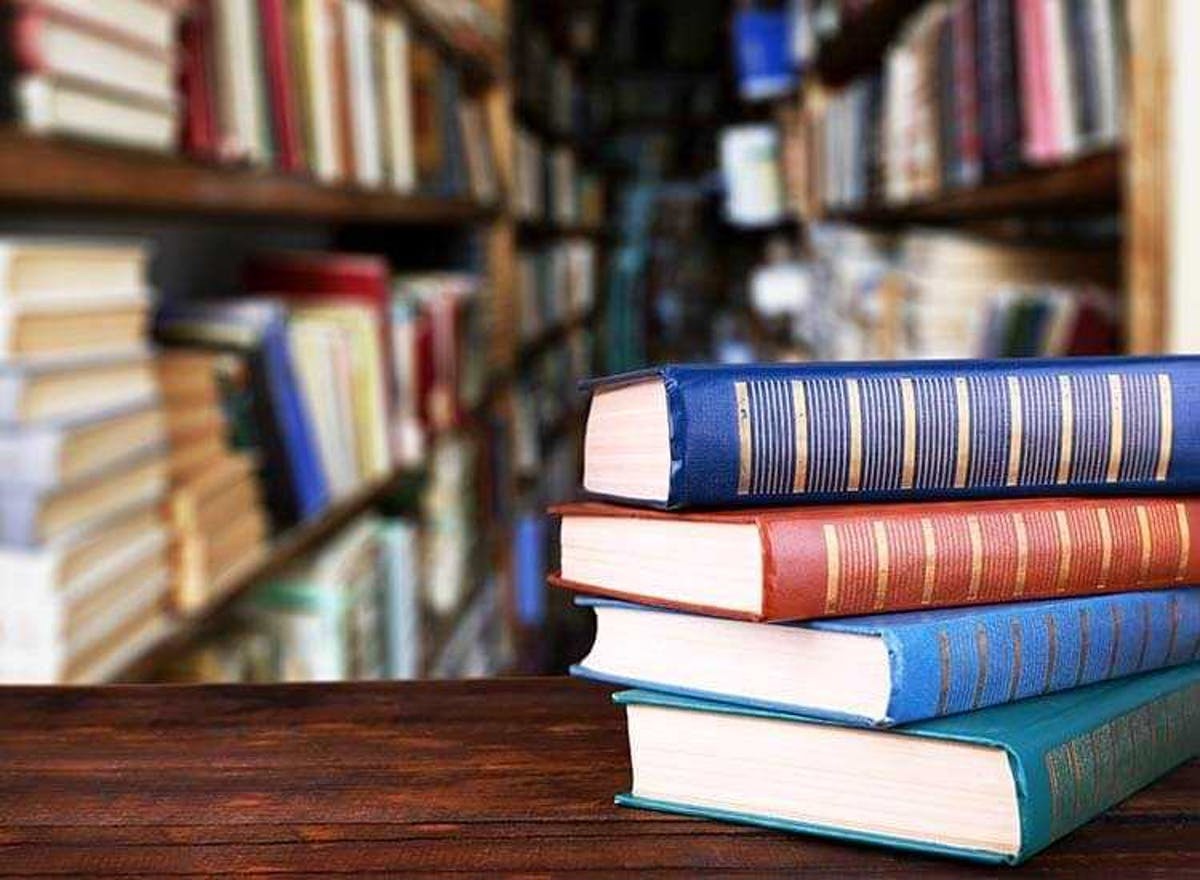 